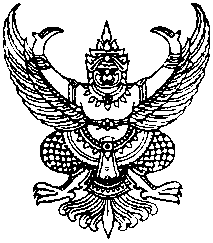 ประกาศองค์การบริหารส่วนตำบลนาเรียงเรื่อง  สอบราคาจ้างเหมาโครงการก่อสร้างระบบประปาหมู่บ้าน แบบบาดาลขนาดกลาง ตามแบบแปลน          กรมทรัพยากรน้ำ  บ้านเกาะบน หมู่ที่ 8  อำเภอพรหมคีรี  จังหวัดนครศรีธรรมราชครั้งที่ 3...........................................................................		ด้วยองค์การบริหารส่วนตำบลนาเรียง  อำเภอพรหมคีรี จังหวัดนครศรีธรรมราช มีความประสงค์จะสอบราคาจ้างเหมาก่อสร้างระบบประปาหมู่บ้าน แบบบาดาลขนาดกลาง  ตามแบบแปลนกรมทรัพยากรน้ำ     บ้านเกาะบน หมู่ที่ 8  ตำบลนาเรียง อำเภอพรหมคีรี  จังหวัดนครศรีธรรมราช วงเงินงบประมาณและราคากลาง จำนวน 1,795,000.- บาท (หนึ่งล้านเจ็ดแสนเก้าหมื่นห้าพันบาทถ้วน)ราคากลางของงานจ้างในการสอบราคาในครั้งนี้ของโครงการข้างต้นเป็นราคากลางของ           ทางราชการ ไม่ถือว่าผูกพันที่  ผู้เสนอราคาจะต้องพิจารณาไปตามนั้น ผู้เสนอราคาจะต้องรับผิดชอบในการถอดแบบและคำนวณราคางานเองจะนำราคากลางของทางราชการมาปฏิเสธความรับผิดชอบหรือเรียกร้องค่าก่อสร้าง ในภายหลังไม่ได้ ผู้มีสิทธิเสนอราคาจะต้องมีคุณสมบัติดังนี้  	1. ผู้เสนอราคาต้องเป็นผู้มีอาชีพรับจ้างทำงานที่สอบราคาจ้าง 2. ผู้เสนอราคาต้องไม่เป็นผู้ถูกระบุชื่อไว้ในบัญชีชื่อผู้ทิ้งงานของทางราชการและได้แจ้งเวียนชื่อแล้วหรือไม่เป็นผู้ที่ได้รับผลของการสั่งให้นิติบุคคลหรือบุคคลอื่นเป็นผู้ทิ้งงานตามระเบียบของราชการ 3. ผู้เสนอราคาเป็นผู้ที่ได้ซื้อเอกสารสอบราคาและแบบแปลน และลงลายมือชื่อไว้เป็นหลักฐาน มิฉะนั้นไม่มีสิทธิ์ยื่นซองเสนอราคา4. ผู้เสนอราคาต้องไม่เป็นผู้ได้รับเอกสิทธิ์หรือความคุ้มกันซึ่งอาจปฏิเสธไม่ยอมขึ้นศาลไทยเว้นแต่รัฐบาลของผู้เสนอราคาได้มีคำสั่งให้สละสิทธิ์และความคุ้มกันเช่นว่านั้น5. ผู้เสนอราคาต้องไม่เป็นผู้มีผลประโยชน์ร่วมกับผู้เสนอราคารายอื่น ณ วันประกาศสอบราคา หรือไม่เป็นผู้กระทำการอันเป็นการขัดขวางการแข่งขันราคาอย่างเป็นธรรมในการเสนอราคาครั้งนี้6. ผู้เสนอราคาจะต้องเป็นนิติบุคคลหรือบุคคลธรรมดา มีผลงานก่อสร้างประเภทเดียวกันกับงานที่สอบราคาจ้างและเป็นผลงานที่เป็นคู่สัญญาโดยตรงกับส่วนราชการ หน่วยงานตามกฎหมายว่าด้วยระเบียบบริหารราชการส่วนท้องถิ่น หน่วยงานอื่นซึ่งมีกฎหมายบัญญัติให้มีฐานะเป็นราชการบริหารส่วนท้องถิ่น รัฐวิสาหกิจ หรือหน่วยงานเอกชนที่องค์การบริหารส่วนตำบลนาเรียงเชื่อถือ  		โครงการก่อสร้างระบบประปาหมู่บ้าน แบบบาดาลขนาดกลาง  ตามแบบแปลนกรมทรัพยากรน้ำ     บ้านเกาะบน หมู่ที่ 8  ตำบลนาเรียง อำเภอพรหมคีรี  จังหวัดนครศรีธรรมราช  ต้องมีผลงานก่อสร้างประเภทเดียวกันในวงเงิน ไม่น้อยกว่า 897,500.-บาท (แปดแสนเก้าหมื่นเจ็ดพันห้าร้อยบาทถ้วน) (เป็นผลงานที่อยู่ในสัญญาเดียวกันเท่านั้น)   		7. ผู้เสนอราคาบุคคลหรือนิติบุคคลที่เสนอราคาต่อองค์การบริหารส่วนตำบลนาเรียง จะเข้าเป็นคู่สัญญาต้องไม่อยู่ในฐานะเป็นผู้ไม่แสดงบัญชีรายรับ รายจ่าย หรือแสดงบัญชีรายรับรายจ่ายไม่ถูกต้องครบถ้วนในสาระสำคัญตามประกาศของคณะกรรมการ ป.ป.ช. เรื่อง  หลักเกณฑ์และวิธีการจัดทำและแสดงบัญชีรายการรับจ่ายของโครงการที่บุคคลหรือนิติบุคคลเป็นคู่สัญญากับหน่วยงานของรัฐ พ.ศ.2554 และที่แก้ไขเพิ่มเติม (ฉบับที่ 2) พ.ศ. 2554 และ(ฉบับที่ 3) พ.ศ.2555)/8  ผู้เสนอราคา..-2-8  ผู้เสนอราคาบุคคลหรือนิติบุคคลที่จะเข้าเป็นคู่สัญญากับหน่วยงานภาครัฐซึ่งได้ดำเนิน        การจัดซื้อจัดจ้างด้วยระบบอิเล็กทรอนิกส์ (e-Government Procurement:eGP) ต้องลงทะเบียนใน            ระบบอิเล็กทรอนิกส์ของกรมบัญชีกลาง ที่เว็บไซต์ศูนย์ข้อมูลจัดซื้อจัดจ้างภาครัฐ		9  ผู้เสนอราคาคู่สัญญาต้องรับและจ่ายผ่านบัญชีธนาคาร เว้นแต่การจ่ายเงินแต่ละครั้ง            ซึ่งมีมูลค่าไม่เกินสามหมื่นบาทคู่สัญญาอาจจ่ายเป็นเงินสดก็ได้		ทั้งนี้ ผู้เสนอราคาที่ได้รับการคัดเลือกให้เป็นผู้ชนะการเสนอราคา และหากมีการทำสัญญากับองค์การบริหารส่วนตำบลนาเรียง ต้องจัดทำบัญชีแสดงรายรับรายจ่ายและยื่นต่อกรมสรรพากร และต้องรับจ่ายเงินผ่านบัญชีเงินฝากกระแสรายวัน เว้นแต่การรับจ่ายเงินแต่ละครั้ง ซึ่งมีมูลค่าไม่เกินสามหมื่นบาทอาจรับจ่าย        เป็นเงินสดก็ได้ ตามประกาศคณะกรรมการ ป.ป.ช. เรื่องหลักเกณฑ์และวิธีการจัดทำและแสดงบัญชีรายการรับจ่ายของโครงการที่บุคคลหรือนิติบุคคลเป็นคู่สัญญากับหน่วยงานของรัฐ พ.ศ.2554 (แก้ไขเพิ่มเติม (ฉบับที่ 2)        พ.ศ. 2554 และ(ฉบับที่ 3) พ.ศ.2555)กำหนดดูสถานที่ก่อสร้างพร้อมกันในวันที่   พฤศจิกายน  2557 ระหว่างเวลา 10.00 น.                 ณ ห้องประชุมองค์การบริหารส่วนตำบลนาเรียง และกำหนดรับฟังคำชี้แจงรายละเอียดเพิ่มเติม ในวันเดียวกัน            ตั้งแต่เวลา 11.00 น. เป็นต้นไป ณ สถานที่ก่อสร้างโครงการกำหนดยื่นซองสอบราคาระหว่างวันที่  11  ธันวาคม  2557 ถึงวันที่ 24 ธันวาคม 2557 โดยกำหนดยื่นซองสอบราคาดังต่อไปนี้ ตั้งแต่วันที่ 11 ธันวาคม  2557  ถึงวันที่ 23 ธันวาคม  2557       ในวันและเวลาราชการ (08.30น.-16.30น.) ณ องค์การบริหารส่วนตำบลนาเรียง หมู่ที่ 5 ตำบลนาเรียง  อำเภอพรหมคีรี จังหวัดนครศรีธรรมราช และ ในวันที่ 24 ธันวาคม 2557   ยื่นซองสอบราคาจ้าง            ณ ศูนย์รวมข้อมูลข่าวสารการซื้อหรือการจ้างขององค์กรปกครองท้องถิ่นอำเภอ  อำเภอพรหมคีรี จังหวัดนครศรีธรรมราช ในวันและเวลาราชการ  (08.30น. – 16.30น.)   กำหนดเปิดซองสอบราคา ในวันที่ 25 ธันวาคม 2557 เวลา  10.00 น   ณ ศูนย์รวมข้อมูลข่าวสารการซื้อหรือการจ้างขององค์การบริหารส่วนตำบลระดับอำเภอ  อำเภอพรหมคีรี  จังหวัดนครศรีธรรมราช  ต้นไป  ราคาจำหน่ายเอกสารสอบราคาจ้างเหมาโครงการระบบประปาหมู่บ้าน แบบบาดาลขนาดกลาง  ตามแบบแปลนกรมทรัพย์ยากรน้ำ  บ้านเกาะบน หมู่ที่ 8  ตำบลนาเรียง อำเภอพรหมคีรี  จังหวัดนครศรีธรรมราช ราคาชุดละ 8,000.- บาท  (แปดพันบาทถ้วน)		ผู้สนใจติดต่อขอซื้อเอกสารสอบราคาได้ ณ กองคลัง องค์การบริหารส่วนตำบลนาเรียง ระหว่างวันที่  11  ธันวาคม  2557   ถึงวันที่  24 ธันวาคม  2557 ระหว่างเวลา 08.00น - 16.30 น. (ในวันและเวลาราชการ) หรือสอบถามทางโทรศัพท์หมายเลข 0-7547-0052 เว็บไซต์ www.nareang.go.th , www.nakhonsithammarat.go.th และwww.gprocurement.go.th		ประกาศ   ณ  วันที่   11   เดือน ธันวาคม  พ.ศ. 2557สมเกียรติ  ไหมดี (นายสมเกียรติ  ไหมดี)  นายกองค์การบริหารส่วนตำบลนาเรียง